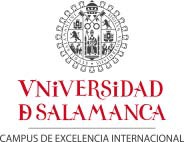 DNI:					NOMBRE Y APELLIDOS:									EMPRESA O ENTIDAD COLABORADORA: 									DEPARTAMENTO:								TELÉFONO CONTACTO:					E-MAIL:						NOMBRE Y APELLIDOS:							TITULACIÓN: Grado en Ciencias Ambientales (GCA)CENTRO: Facultad de Ciencias Agrarias y AmbientalesASIGNATURA: Prácticas de empresa curriculares del GCA, 9 créditos ECTSDURACIÓN: DESDE …		HASTA …	4.1. TAREAS Y TRABAJOS DESARROLLADOSF4.2. PROBLEMAS PLANTEADOS Y SU RESOLUCIÓN, EN CASO DE HABER EXISTIDO4.3. OBSERVACIONES (Cualquiera que pudiera ser relevante para la empresa, el alumno o la tutora académica; sugerencias, etc.)Puntúe del 0 al 10 las siguientes cuestiones:	En  				a 		de 			de 20Fdo.: 								5.1.VALORACIÓN GENERAL DE ESTA EXPERIENCIA...5.2. VALORACIÓN DE LAS TAREAS DESARROLLADAS Y ENCOMENDADAS AL ESTUDIANTE...VALORACIÓN DE LAS COMPETENCIAS GENÉRICAS Y ESPECÍFICAS ADQUIRIDAS POR EL ESTUDIANTEVALORACIÓN DE LAS COMPETENCIAS GENÉRICAS Y ESPECÍFICAS ADQUIRIDAS POR EL ESTUDIANTE5.3. CAPACIDAD TÉCNICA...5.4. CAPACIDAD DE APRENDIZAJE...5.5. ADMINISTRACIÓN DE TRABAJOS...5.6. HABILIDADES DE COMUNICACIÓN ORAL...5.7. HABILIDADES DE COMUNICACIÓN ESCRITA...(en el caso de estudiantes con discapacidad que tengan dificultades en la expresión oral y/o escrita, deberá indicarse el grado de autonomía para esta habilidad y si requiere de algún tipo de recurso técnico y/o humano para la misma)(en el caso de estudiantes con discapacidad que tengan dificultades en la expresión oral y/o escrita, deberá indicarse el grado de autonomía para esta habilidad y si requiere de algún tipo de recurso técnico y/o humano para la misma)5.8. SENTIDO DE LA RESPONSABILIDAD...5.9. FACILIDAD DE ADAPTACIÓN...5.10. CREATIVIDAD E INICIATIVA...5.11. IMPLICACIÓN PERSONAL...5.12. MOTIVACIÓN...5.13. RECEPTIVIDAD A LAS CRÍTICAS...5.14. PUNTUALIDAD...5.15. RELACIONES CON SU ENTORNO LABORAL...5.16. CAPACIDAD DE TRABAJO EN EQUIPO...